	проектРЕСПУБЛИКА КРЫМНИЖНЕГОРСКИЙ РАЙОНДРОФИНСКИЙ СЕЛЬСКИЙ СОВЕТ                                                25 –ая сессия 1-го созыва                                                             РЕШЕНИЕ № 706.03.2017 года                                                                                                с.ДрофиноО внесении изменений в решение №9  6-ой сессии 1-го созыва Дрофинскогосельского совета Нижнегорского района от 29.12.2014 года«Об утвержденииПоложения о муниципальной службыи должностях муниципальной службыв муниципальном образовании Дрофинскоесельскоепоселение Нижнегорского района Республики Крым»Руководствуясь: Федеральным законом от 06.10.2003 № 131-ФЗ «Об общих принципах организацииместногосамоуправления в РоссийскойФедерации», Законом Республики Крым от 16 сентября 2014 года №76-ЗРК "О Муниципальной службе в Республике Крым", статьей 3 ЗаконаРеспубликиКрым от 26.10.2016 № 290-ЗРК/2016 «О внесенииизменений в некоторыезаконыРеспубликиКрым», Федеральным законом от 30.06.2016 N 224-ФЗ "О внесении изменений в Федеральный закон "О государственной гражданской службе Российской Федерации" и Федеральный закон "О муниципальной службе в Российской Федерации, УставомМО Дрофинскоесельскогопоселения,Дрофинский сельский совет :РЕШИЛ:1. Внести в решение № 9  6-ой сессии 1-го созыва Дрофинского сельского совета Нижнегорского района от 29.12.2014 года «Об утверждении Положения о муниципальной службы и должностях муниципальной службы в муниципальном образовании Дрофинское  сельское поселение Нижнегорского района Республики Крым следующие изменения:В главе I статья 1:Часть 2 изложить в следующей редакции:«Для замещения должности муниципальной службы требуется соответствие квалификационным требованиям к уровню профессионального образования, стажу муниципальной службы или работы по специальности, направлению подготовки, знаниям и умениям, которые необходимы для исполнения должностных обязанностей, а также при наличиисоответствующего решения представителя нанимателя (работодателя) - к специальности, направлению подготовки."; Статья 7 изложить в следующей редакции:«Для замещения должностей муниципальной службы устанавливаются следующие типовые квалификационные требования:1) к уровню профессионального образования:для высших, главных и ведущих должностей - наличие высшего образования;для старших и младших должностей - наличие высшего образования или среднего профессионального образования;2) к стажу муниципальной службы или стажу работы по специальности, направлению подготовки:для высших должностей муниципальной службы - стаж муниципальной службы на главных или ведущих должностях муниципальной службы - не менее двух лет или стаж работы по специальности, направлению подготовки - не менее пяти лет;для главных должностей муниципальной службы - стаж муниципальной службы на ведущих или старших должностях муниципальной службы не менее одного года или стаж работы по специальности, направлению подготовки - не менее двух лет;для ведущих должностей муниципальной службы - стаж муниципальной службы на старших или младших должностях не менее одного года или стаж работы по специальности, направлению подготовки не менее двух лет;для старших и младших должностей муниципальной службы - требования к стажу муниципальной службы, стажу работы по специальности, направлению подготовки не предъявляются.3) к профессиональным знаниям и навыкам:для всех должностей знание:государственного языка Российской Федерации - русского языка;Конституции Российской Федерации;Федерального закона от 6 октября 2003 года № 131-ФЗ "Об общих принципах организации местного самоуправления в Российской Федерации";Федерального закона от 2 марта 2007 года № 25-ФЗ "О муниципальной службе в Российской Федерации";Конституции Республики Крым;Закона Республики Крым от 8 августа 2014 года № 54-ЗРК "О местном самоуправлении в Республике Крым";настоящего Закона;устава муниципального образованияДрофинское сельского поселения Нижнегорского района Республики Крым;нормативных правовых актов применительно к направлению деятельности, на которое ориентировано исполнение должностных обязанностей по соответствующей должности муниципальной службы;основ делопроизводства и делового общения;в сфере информационно-коммуникационных технологий.3). К кандидатам, назначаемым на должность главы местной администрации по контракту, уставом муниципального образования могут быть установлены дополнительные требования.";Статью 7 дополнить частью4 следующего содержания:«Квалификационные требования к знаниям и умениям, которые необходимы для исполнения должностных обязанностей, устанавливаются в зависимости от области и вида профессиональной служебной деятельности муниципального служащего его должностной инструкцией. Должностной инструкцией муниципального служащего могут также предусматриваться квалификационные требования к специальности, направлению подготовки.";В главе III дополнить статью 26 следующего содержания:1.«Предоставлять сведенияоб адресах сайтов и (или) страниц сайтов в информационно - телекоммуникационной сети Интернет, на которых гражданин, претендующий на замещение должности муниципальной службы, муниципальный служащий размещали общедоступную информацию, а также данные, позволяющие их идентифицировать, представителю нанимателя представляют:гражданин, претендующий на замещение должности муниципальной службы, - при поступлении на службу за три календарных года, предшествующих году поступления на муниципальную службу;муниципальный служащий - ежегодно за календарный год, предшествующий году представления указанной информации, за исключением случаев размещения общедоступной информации в рамках исполнения должностных обязанностей муниципального служащего.2.Сведения, указанные в статье26 части 1, представляются гражданами, претендующими на замещение должности муниципальной службы, при поступлении на муниципальную службу, а муниципальными служащими - не позднее 1 апреля года, следующего за отчетным. Сведения , представляются по форме, установленной Правительством Российской Федерации (приложение). 3.По решению представителя нанимателя уполномоченные им муниципальные служащие осуществляют обработку общедоступной информации, размещенной претендентами на замещение должности муниципальной службы и муниципальными служащими в информационно - телекоммуникационной сети Интернет, а также проверку достоверности и полноты сведений, предусмотренных частью 1 настоящей статьи.".2. Обнародовать настоящее постановление на информационном стенде Дрофинского сельского совета по адресу: Республика Крым, Нижнегорский район с. Дрофино, ул. Садовая  д. 9 и на сайте администрации Дрофинского сельского поселения.http://drofino.admonline.ru/3. Контроль над исполнением настоящего постановления оставляю за собой.Председатель Дрофинского сельского совета-Глава администрацииДрофинского сельского поселенния 				           Э.Э.Паниев                                                                                                                                                                          Приложение ФОРМАпредставления сведений об адресах сайтов и (или) страниц сайтов
в информационно-телекоммуникационной сети “Интернет”,
на которых государственным гражданским служащим или
муниципальным служащим, гражданином Российской Федерации,
претендующим на замещение должности государственной
гражданской службы Российской Федерации или
муниципальной службы, размещались общедоступная информация,
а также данные, позволяющие его идентифицироватьЯ,_______________________________________________________________________(фамилия, имя, отчество, дата рождения,________________________________________________________________________серия и номер паспорта, дата выдачи и орган, выдавший паспорт,______________________________________________________________________	,должность, замещаемая государственным гражданским служащим или муниципальным служащим,
или должность, на замещение которой претендует гражданин Российской Федерации)в информационно-телекоммуникационной сети “Интернет” общедоступной информации 1, а также данных, позволяющих меня идентифицировать:Достоверность настоящих сведений подтверждаю.сообщаю о размещении мною за отчетный период с 1 января20г. по 31 декабря20г.№Адрес сайта 2 и (или) страницы сайта 3
в информационно-телекоммуникационной сети “Интернет”123“”20г.(подпись государственного гражданского служащего или муниципального служащего, гражданина Российской Федерации, претендующего на замещение должности государственной гражданской службы Российской Федерации или муниципальной службы)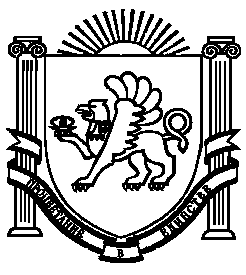 